Инструкция по применению изделия медицинского назначенияАрт. M41 «Реагенты диагностические in vitro для микробиологических исследований 25. Тест для подтверждающей идентификации рода C. difficile»РУ №ФСЗ 2011/10205Производитель MICROGEN BIOPRODUCTS Limited, ВеликобританияПродавец АО «ДИАКОН», РоссияНазначение набораБыстрый иммунологический тест для подтверждающей идентификации Clostridium difficile с селективных плотных питательных сред методом латекс-агглютинации. Предназначен только для профессионального использования (in vitro диагностики).Описание набораТестовый реагент представляет собой суспензию полистироловых латексных частиц, покрытых IgG (специфичными для антигенов клеточной стенки Clostridium difficile). Если антигены C.difficile присутствуют в исследуемом образце, происходит реакция агглютинации латекса - образование комочков, склеивание, которое наблюдается невооруженным глазом.Состав набора1. Латексный реагент М41а (флакон стеклянный 2,5 мл, голубая крышка)- 1 штука (на 50 тестов)2. Положительный контроль M41b (флакон стеклянный 0,5 мл, черная крышка)- 1 штука3. Изотонический солевой раствор 0,85% NaCl М40 (флакон пластиковый 5 мл, белая крышка)- 1 штука4. Реакционные слайды 5. Палочки пластмассовые для перемешивания 6. Инструкция по использованиюУсловия храненияВсе реагенты набора необходимо хранить при температуре 2-8°С. Не используйте реагенты после даты окончания срока годности, указанной на этикетке.Примечания1.Все реагенты необходимо довести до комнатной температуры перед использованием.2.Не разводите какие-либо реагенты.3.Не смешивайте реагенты набора.4.Не допускайте замораживания реагентов набора.5.Убедитесь перед использованием, что реакционный слайд чистый и сухой.6.Считайте положительным результатом только агглютинацию-образование комочков. Образование творожистой массы или волокон нельзя считать положительным результатом.ОбразцыИзоляты из фекальных образцов должны быть культивированы на селективной плотной среде анаэробно при 37°С в течение 48 ч. Для теста используются колонии, имеющие морфологию, типичную для C.difficile. Использование алкогольной обработки может быть полезным для уничтожения посторонней неспорообразующей фекальной флоры.Контроль качестваКонтроль должен проводиться каждый раз при использовании набора.1.Контроль реагентов. Добавьте 1 каплю латексного реагента и 1 каплю солевого раствора на одно и то же поле слайда. Перемешайте тщательно пластиковой палочкой (в комплекте) и распределите по полю слайда. Покачайте слайд в течение 2 мин. Если наблюдается агглютинация, значит латексный реагент или солевой раствор контаминированы и не могут использоваться.2. Положительный контроль. Добавьте 1 каплю положительного контроля в одно из полей слайда. Добавьте в то же поле 1 каплю латексного реагента. Не касайтесь пипеткой флакона латексного реагента капли положительного контроля на слайде! (во избежание контаминации). Покачайте слайд. В течение 2 мин. должна наблюдаться агглютинация. Если агглютинации не наблюдается, используйте новый набор.Процедура тестаДобавьте 1 каплю солевого раствора на одно из полей слайда.Используя бактериологическую петлю, отберите 1 колонию тестируемой культуры с поверхности агара и растворите ее в капле солевого раствора на слайде (используйте для теста только колонии, имеющие морфологию, характерную для C.difficile).Несколько раз переверните флакон с латексным реагентом. Добавьте 1 каплю этого реагента в поле слайда с бактериальной суспензией. Не касайтесь пипеткой флакона латексного реагента суспензии на слайде! (во избежание контаминации).Перемешайте латексный реагент с суспензией пластиковой палочкой (в комплекте). Покачайте слайд 2-3 раза, интенсивное продолжительное покачивание необязательно.Наблюдайте наличие или отсутствие процесса агглютинации в течение не более, чем 2 мин.Результат:Видимая агглютинация частиц латекса, образование комочков- результат положительный.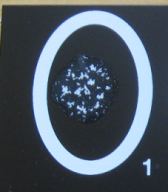 Отсутствие процесса агглютинации, суспензия без комочков- результат отрицательный.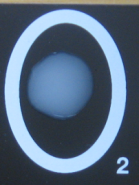 УТИЛИЗАЦИЯПосле использования, все материалы, которые вступили в контакт с исследуемым образцом, должны быть обеззаражены и утилизированы в соответствии с действующими нормативными правилами в зависимости от класса медицинских отходов.ВОПРОСЫ И ПРЕДЛОЖЕНИЯПо всем вопросам, предложениям, замечаниям, связанным с использованием продукта, вы можете обращаться в АО «ДИАКОН», 142290, Московская область, г. Пущино, ул. Грузовая, д. 1а, e-mail: sale@diakonlab.ru, +7 (495) 980-63-39.